.................................................................................................................... 	.................................................................................................................... Komisja Sędziowska stwierdziła należyte – wadliwe * przygotowanie terenu. LICZBA ZAWODNIKÓW: ZWYCIĘŻYLI: Zgłoszone protesty i sposób ich załatwienia: ……..................................................................................................................... ………………………................................................................................................................................................................... Monitoring wódOpis stwierdzonej nieprawidłowości: ………………………………………………………………………………………………………………………….. ……………………………………………………………………………………………………………………………………………………………………… ……………………………………………………………………………………………………………………………………………………………………… 	W przypadku stwierdzenia niepokojących zmian wody, należy natychmiast powiadomić biuro Okręgu PZW 
	w Tarnowie tel.  14 621 33 92 , e-mail : pzwtarnow@op.pl
	OŚWIADCZAM ŻE OPŁATA STARTOWA BYŁA POBIERANA W WYSOKOŚCI : ………… zł *OŚWIADCZAM ŻE OPŁATA STARTOWA NIE BYŁA POBIERANA *Całą dokumentację należy dostarczyć do Okręgowego Kapitanatu Sportowego w Tarnowie do 5 każdego miesiąca : Ogłoszenie zawodówProtokół z zawodów Regulamin zawodów Harmonogram zawodów Klauzula opiekuna osoby małoletniejZgoda rodzica / opiekuna osoby małoletniej Tabela wyników zawodów 1 lub 2 turowych Wykaz nagród / bonów z podpisami osób odbierających Notatka sędziego Monitoring wód otwartych (Dotyczy zawodów organizowanych na rzekach)Zezwolenie na zawody *Nie potrzebne skreślić 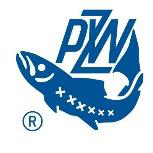 	PROTOKÓŁ Z ZAWODÓW WĘDKARSKICH NR ……… W dyscyplinie.........................................................................................................................................Przeprowadzonych w dniu..................................................roku w miejscowości .................................	PROTOKÓŁ Z ZAWODÓW WĘDKARSKICH NR ……… W dyscyplinie.........................................................................................................................................Przeprowadzonych w dniu..................................................roku w miejscowości .................................	PROTOKÓŁ Z ZAWODÓW WĘDKARSKICH NR ……… W dyscyplinie.........................................................................................................................................Przeprowadzonych w dniu..................................................roku w miejscowości .................................	PROTOKÓŁ Z ZAWODÓW WĘDKARSKICH NR ……… W dyscyplinie.........................................................................................................................................Przeprowadzonych w dniu..................................................roku w miejscowości .................................1. Rodzaj zawodów ............................................................................................................................ Rodzaj zawodów ............................................................................................................................ Rodzaj zawodów ............................................................................................................................ 2. Organizator : ………………………………………………………………………………………………. Organizator : ………………………………………………………………………………………………. Organizator : ………………………………………………………………………………………………. 3. Komisja sędziowska w składzie : Komisja sędziowska w składzie : Komisja sędziowska w składzie : −−Sędzia Główny : ................................................................ −−Sędzia Sekretarz: …............................................................ −−Sędziowie Sektorowi: ................................................................ −Sędziowie Kontrolni: ................................................................ Lp. W kategorii Zgłoszonych Startujących Sklasyfikowanych Zdyskwalifikowanych 1 2 3 4 RAZEM Lp. Kategoria Imię i Nazwisko Zajęte miejsce Uzyskano punktów klasyfikacyjnych 11 12 13 21 22 23 313233414243515253616263Sędzia Sekretarz  …………...................dnia ............................roku. Sędzia Główny .............................  …………...................dnia ............................roku.  .............................. Monitoring wody  …………...................dnia ............................roku.  .............................. Monitoring wód Niepokojące parame-try fizykochemiczne wody: barwa wody, zapach itp. Temperatura wodyNiekontrolo-wany zrzut ścieków Śnięte ryby 
i inne zwierzęta wodne Brak 
drożności cieków i blokowanie 
przepływu Szkody w środowisku (śmieci, wycinka drzew 
i inne zjawiska szkodliwe dla środowiska) Nie stwierdzono Sędzia Sekretarz  …………...................dnia ............................roku. Sędzia Główny .............................  …………...................dnia ............................roku.  .............................. 